CENTRO DE EDUCAÇÃO INFANTIL ANJO AZUL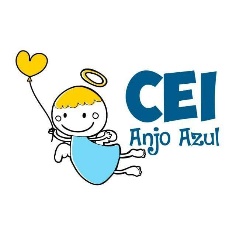 Rua 31 de Março/nº 1508Lacerdópolis – SCCEP: 89660 000Fone: (49) 3552 0279Coordenadora: Marizane                                      E mail: ceianjoazullacerdopolis@gmail.com                                                                                                                                         Blog: www.ceianjoazul.blogspot.com MATERNAL II INTEGRAL: PROFESSORA MARCILENE AUXILIAR: ANA LÚCIA CARGA HORÁRIA:12 HORAS SEMANAIS (PLATAFORMA/GRUPO WHATS)SEMANA DE 27 ABRIL A 30 DE ABRIL DE 2020LITERATURA INFANTIL: O SANDUÍCHE DA MARICOTA (AUTOR: AVELINO GUEDES)SEGUNDA-FEIRAOBAAA!!! HOJE TEM HISTÓRIA Ler com seu filho a história O Sanduíche da Maricota. https://pt.slideshare.net/kchies /o-sanduiche-da-maricota40487317Explorar as gravuras fazendo alguns questionamentos: Quais os ingredientes foram usados para fazer o sanduíche? Quais os animais aparecem na história? qual alimento preferido de cada personagem? entre outras.  Depois da leitura da história, incentive seu(a) filho(a) a fazer um lindo desenho para representar a Galinha Maricota e seu delicioso sanduíche.TERÇA-FEIRAQUE TAL CANTAR E DANÇAR? Para descontrair vamos dançar e cantar. Comer, comer    https://www.youtube.com/watch?v=fLFacU8tKT0 Meu lanchinho   https://www.youtube.com/watch?v=fnSBl46w82g Come, come, come para mamãe ficar feliz...  https://www.youtube.com/watch?v=-yu6kvor4RQ A galinha Maricota   https://www.youtube.com/watch?v=c4lwsnisX4IQUARTA-FEIRAHOJE O DIA É DE MASSINHA DE MODELAR E CONTAR QUANTIDADES Leia com seu filho a parlenda   A galinha do vizinho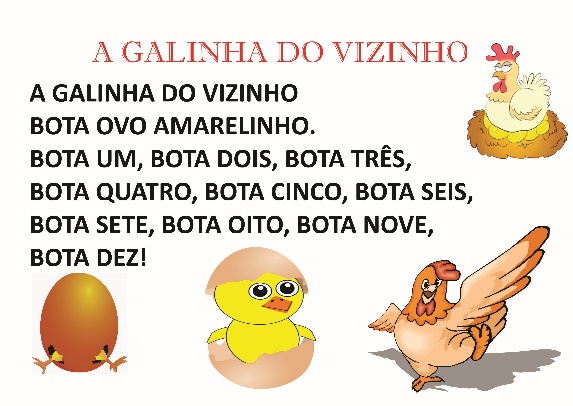 Agora utilizando massinha de modelar, molde os ovos e conte de acordo com a parlenda.QUINTA –FEIRARECORTE E COLAGEM Disponibilizar material para criança folhear; revistas, jornais, livros, folders. Auxiliar seu(a) filho(a), procurar imagens/gravuras de alimentos saudáveis e não saudáveis. Em seguida, colar as gravuras encontradas em folhas (ou papel que tiver disponível) separadas para diferenciá-lasConverse com a criança sobre a importância de ter uma alimentação saudável.SEXTA-FEIRAHUMMM!!!! QUE DELÍCIA!!!! Agora chegou a vez da família montar um sanduiche com os ingredientes preferidos. Mas lembre-se da importância de utilizar alimentos saudáveis. Bom apetite!!!!!Desejamos que todos se divirtam e aprendam com essas experiências sugeridas.